Najtoplije zahvaljujem kolegici Marini Njerš na dozvoli da materijale vezane uz Znanstveni piknik 2014. objavim na svojim web stranicama.	Antonija Horvatek	Matematika na dlanu	http://www.antonija-horvatek.from.hr/  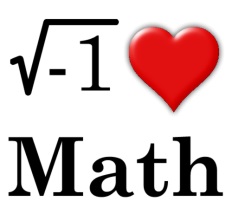 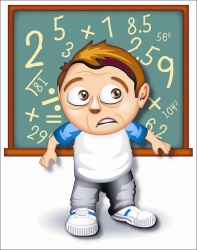 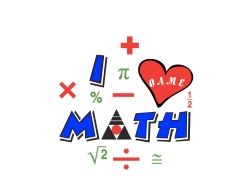 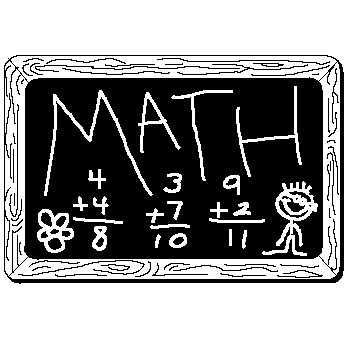 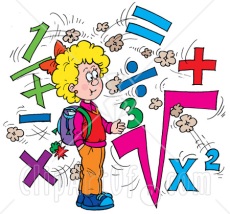 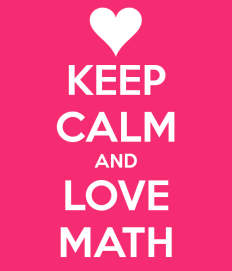 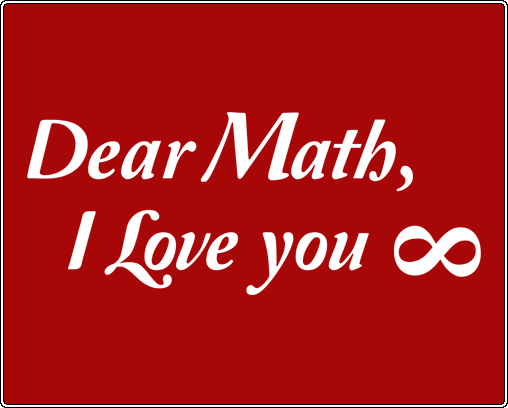 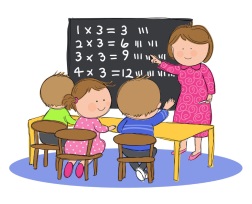 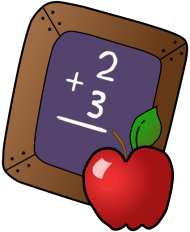 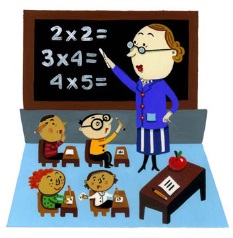 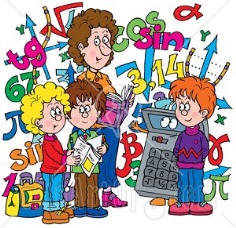 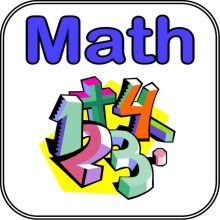 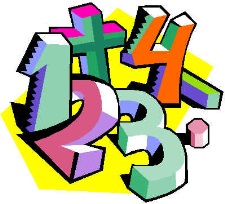 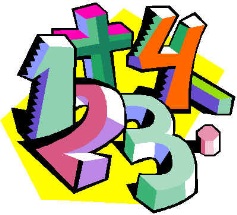 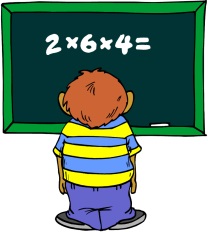 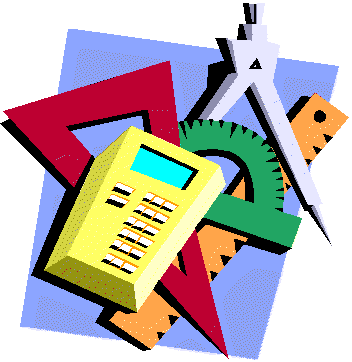 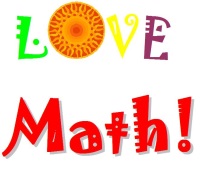 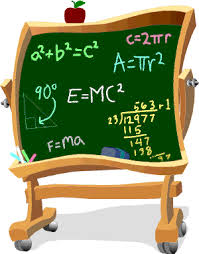 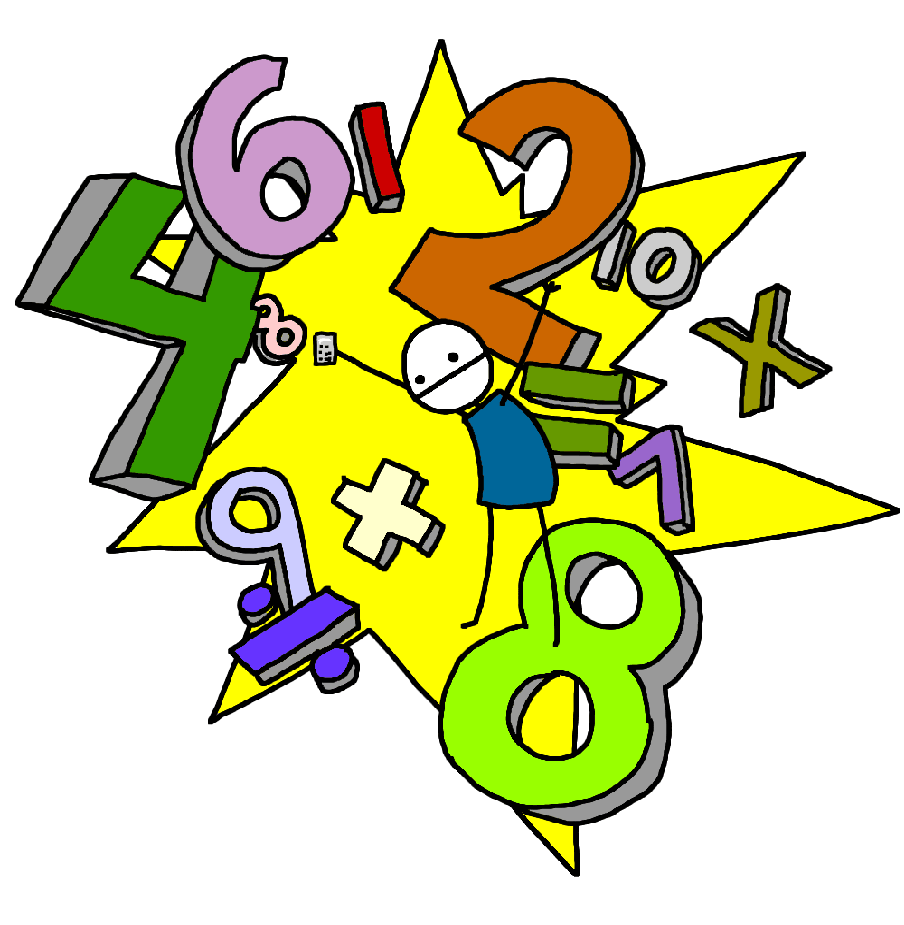 